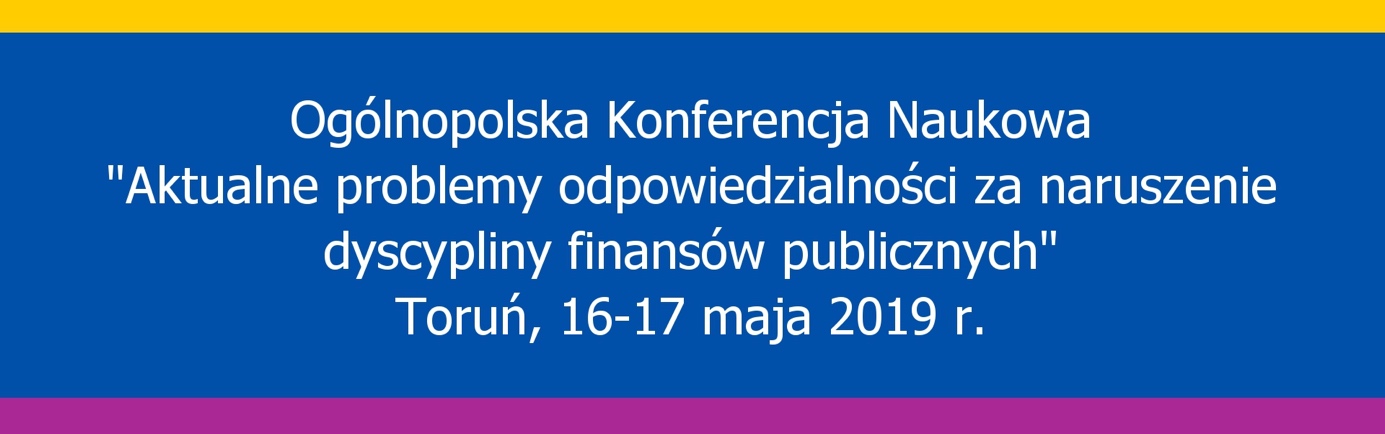 PROGRAM KONFERENCJI** Program konferencji może jeszcze ulec zmianie!16 maja 2019 r. 16 maja 2019 r. 10.00-10.45Rejestracja uczestników, bufet kawowy10.45-11.30Otwarcie konferencji, wystąpienia okolicznościoweWprowadzenie do Konferencji: Leszek Skiba (Główny Rzecznik Dyscypliny Finansów Publicznych, Podsekretarz Stanu w Ministerstwie Finansów)11.30-13.00I sesja konferencyjnaMODERATOR: prof. dr hab. Joanna Salachnaks. dr hab. Andrzej Tomko, prof. PWT (Papieski Wydział Teologiczny we Wrocławiu) – Aksjologiczne podstawy odpowiedzialności z tytułu naruszenia dyscypliny finansów publicznychdr hab. Magdalena Zioło, prof. US (Uniwersytet Szczeciński) – Odpowiedzialność za naruszenie dyscypliny finansów publicznych w systemie ochrony interesów finansowych i majątkowych państwadr hab. Paweł Borszowski, prof. UWr (Uniwersytet Wrocławski) – Definicje legalne w regulacjach finansów publicznych – zagadnienia wprowadzającedr Arkadiusz Babczuk (Akademia Wojsk Lądowych we Wrocławiu, RIO we Wrocławiu, Ministerstwo Finansów, Instytut Ekspertyz Ekonomicznych i Finansowych w Łodzi) – Kierunki pożądanych zmian w zakresie odpowiedzialności z tytułu naruszenia dyscypliny finansów publicznychdr Daniel Jurewicz (RIO w Bydgoszczy; Państwowa Wyższa Szkoła Zawodowa we Włocławku) – Płaszczyzna ekonomiczna odpowiedzialności za naruszenie dyscypliny finansów publicznychD Y S K U S J Aks. dr hab. Andrzej Tomko, prof. PWT (Papieski Wydział Teologiczny we Wrocławiu) – Aksjologiczne podstawy odpowiedzialności z tytułu naruszenia dyscypliny finansów publicznychdr hab. Magdalena Zioło, prof. US (Uniwersytet Szczeciński) – Odpowiedzialność za naruszenie dyscypliny finansów publicznych w systemie ochrony interesów finansowych i majątkowych państwadr hab. Paweł Borszowski, prof. UWr (Uniwersytet Wrocławski) – Definicje legalne w regulacjach finansów publicznych – zagadnienia wprowadzającedr Arkadiusz Babczuk (Akademia Wojsk Lądowych we Wrocławiu, RIO we Wrocławiu, Ministerstwo Finansów, Instytut Ekspertyz Ekonomicznych i Finansowych w Łodzi) – Kierunki pożądanych zmian w zakresie odpowiedzialności z tytułu naruszenia dyscypliny finansów publicznychdr Daniel Jurewicz (RIO w Bydgoszczy; Państwowa Wyższa Szkoła Zawodowa we Włocławku) – Płaszczyzna ekonomiczna odpowiedzialności za naruszenie dyscypliny finansów publicznychD Y S K U S J A13.00-13.15Przerwa kawowa13.15-15.00II sesja konferencyjnaMODERATOR: dr Arkadiusz Babczukprof. dr hab. Joanna Salachna (Państwowa Wyższa Szkoła Informatyki i Przedsiębiorczości w Łomży), dr M. Skrodzka (Państwowa Wyższa Szkoła Informatyki i Przedsiębiorczości w Łomży) - Prawidłowość ugody w przedmiocie należności cywilnoprawnej jako warunek wyłączający bezprawność gospodarowania środkami publicznymidr hab. Małgorzata Lamonnier, prof. UWM (Uniwersytet Warmińsko – Mazurski w Olsztynie) - O zasadności uchylenia art. 3 ustawy o odpowiedzialności za naruszenie dyscypliny finansów publicznychdr hab. Mariusz Golecki, prof. UŁ (Uniwersytet Łódzki, GKO) – Znikomy stopień szkodliwości czynu dla finansów publicznych w systemie odpowiedzialności za naruszenie dyscypliny finansów publicznych dr hab. Jerzy Lachowski, prof. UMK (Uniwersytet Mikołaja Kopernika w Toruniu) – Wina jako przesłanka odpowiedzialności za naruszenie dyscypliny finansów publicznych dr hab. Wojciech Gonet, prof. UPH (Uniwersytet Przyrodniczo-Humanistyczny w Siedlcach, MKO przy Ministrze Sprawiedliwości) - Adekwatność kar za naruszenie dyscypliny finansów publicznychdr Wojciech Robaczyński (Uniwersytet Łódzki, GKO) – Odsetki cywilnoprawne jako przedmiot odpowiedzialności z tytułu naruszenia dyscypliny finansów publicznychmgr Ludmiła Lipiec (MSWiA, MKO przy Ministrze Sprawiedliwości) – Instytucja kwoty minimalnej jako okoliczność wyłączająca bezprawność naruszenia dyscypliny finansów publicznych. Wybrane problemy z orzecznictwa.D Y S K U S J Aprof. dr hab. Joanna Salachna (Państwowa Wyższa Szkoła Informatyki i Przedsiębiorczości w Łomży), dr M. Skrodzka (Państwowa Wyższa Szkoła Informatyki i Przedsiębiorczości w Łomży) - Prawidłowość ugody w przedmiocie należności cywilnoprawnej jako warunek wyłączający bezprawność gospodarowania środkami publicznymidr hab. Małgorzata Lamonnier, prof. UWM (Uniwersytet Warmińsko – Mazurski w Olsztynie) - O zasadności uchylenia art. 3 ustawy o odpowiedzialności za naruszenie dyscypliny finansów publicznychdr hab. Mariusz Golecki, prof. UŁ (Uniwersytet Łódzki, GKO) – Znikomy stopień szkodliwości czynu dla finansów publicznych w systemie odpowiedzialności za naruszenie dyscypliny finansów publicznych dr hab. Jerzy Lachowski, prof. UMK (Uniwersytet Mikołaja Kopernika w Toruniu) – Wina jako przesłanka odpowiedzialności za naruszenie dyscypliny finansów publicznych dr hab. Wojciech Gonet, prof. UPH (Uniwersytet Przyrodniczo-Humanistyczny w Siedlcach, MKO przy Ministrze Sprawiedliwości) - Adekwatność kar za naruszenie dyscypliny finansów publicznychdr Wojciech Robaczyński (Uniwersytet Łódzki, GKO) – Odsetki cywilnoprawne jako przedmiot odpowiedzialności z tytułu naruszenia dyscypliny finansów publicznychmgr Ludmiła Lipiec (MSWiA, MKO przy Ministrze Sprawiedliwości) – Instytucja kwoty minimalnej jako okoliczność wyłączająca bezprawność naruszenia dyscypliny finansów publicznych. Wybrane problemy z orzecznictwa.D Y S K U S J A15.00-15.45Lunch15.45-17.30III sesja konferencyjnaMODERATOR – dr Wojciech Robaczyński dr hab. Patrycja Zawadzka, prof. UW (Uniwersytet Wrocławski, NIK) – Rola Najwyższej Izby Kontroli w zakresie zapewnienia przestrzegania dyscypliny finansów publicznychdr hab. Jacek Wantoch-Rekowski, prof. UMK (Uniwersytet Mikołaja Kopernika w Toruniu) – O konieczności nowelizacji art. 14 ustawy o odpowiedzialności za naruszenie dyscypliny finansów publicznychdr hab. Artur Kożuch, prof. UPH (Uniwersytet Przyrodniczo-Humanistyczny w Siedlcach, Pekao S.A.) – Audyt wewnętrzny z perspektywy zarządzania publicznegodr hab. Artur Walasik, prof. UE w Katowicach (Uniwersytet Ekonomiczny w Katowicach, RKO przy RIO w Katowicach) - Odpowiedzialność głównego księgowego jednostki sektora finansów publicznych w zakresie naruszenia dyscypliny finansów publicznych określonego w art. 18b ustawy o odpowiedzialności za naruszenie dyscypliny finansów publicznychdr Anna Rotter (Ministerstwo Finansów) – Aspekt zawinienia czyny naruszającego dyscyplinę finansów publicznych na tle orzecznictwa GKOdr Anna Kościńska – Paszkowska (KPRM) – Dostęp do informacji publicznej w zakresie odpowiedzialności z tytułu naruszenia dyscypliny finansów publicznychD Y S K U S J Adr hab. Patrycja Zawadzka, prof. UW (Uniwersytet Wrocławski, NIK) – Rola Najwyższej Izby Kontroli w zakresie zapewnienia przestrzegania dyscypliny finansów publicznychdr hab. Jacek Wantoch-Rekowski, prof. UMK (Uniwersytet Mikołaja Kopernika w Toruniu) – O konieczności nowelizacji art. 14 ustawy o odpowiedzialności za naruszenie dyscypliny finansów publicznychdr hab. Artur Kożuch, prof. UPH (Uniwersytet Przyrodniczo-Humanistyczny w Siedlcach, Pekao S.A.) – Audyt wewnętrzny z perspektywy zarządzania publicznegodr hab. Artur Walasik, prof. UE w Katowicach (Uniwersytet Ekonomiczny w Katowicach, RKO przy RIO w Katowicach) - Odpowiedzialność głównego księgowego jednostki sektora finansów publicznych w zakresie naruszenia dyscypliny finansów publicznych określonego w art. 18b ustawy o odpowiedzialności za naruszenie dyscypliny finansów publicznychdr Anna Rotter (Ministerstwo Finansów) – Aspekt zawinienia czyny naruszającego dyscyplinę finansów publicznych na tle orzecznictwa GKOdr Anna Kościńska – Paszkowska (KPRM) – Dostęp do informacji publicznej w zakresie odpowiedzialności z tytułu naruszenia dyscypliny finansów publicznychD Y S K U S J A17.45-19.45Zamknięte obowiązkowe spotkanie szkoleniowe dla rzeczników dyscypliny finansów publicznych (dr Arkadiusz Babczuk, mgr Damian Grzelka, mgr Katarzyna Borowska, mgr Zbigniew Zieliński)20.00Uroczysta kolacja17 maja 2019 r.17 maja 2019 r.17 maja 2019 r.8.30-10.008.30-10.00Zamknięte obowiązkowe spotkanie szkoleniowe dla rzeczników dyscypliny finansów publicznych (dr Arkadiusz Babczuk, mgr Damian Grzelka, mgr Katarzyna Borowska, mgr Zbigniew Zieliński)10.15-12.3010.15-12.30I sesja konferencyjnaMODERATOR - dr hab. Mariusz Golecki, prof. UŁprof. dr hab. Wiesława Miemiec (Uniwersytet Wrocławski) - Odpowiedzialność za naruszenie dyscypliny finansów publicznych w zakresie wydatkowania subwencji przez publiczne uczelnie akademickiedr hab. Sławomir Franek, prof. US (Uniwersytet Szczeciński, GKO) – Dokonywanie zmian w planie finansowym jednostki sektora finansów publicznych z naruszeniem kompetencji do ich dokonywania jako przedmiot odpowiedzialności z tytułu naruszenia dyscypliny finansów publicznychdr hab. Anna Ostrowska (Wyższa Szkoła Informatyki i Przedsiębiorczości w Łomży) - Naruszenia dyscypliny finansów publicznych związane z dokonywaniem wydatków i zaciąganiem zobowiązań – próba systematyzacji i ocenydr Klaudia Stelmaszczyk (RIO w Opolu, Państwowa Wyższa Szkoła Zawodowa w Wałbrzychu, GKO) – Odpowiedzialność za naruszenie dyscypliny finansów publicznych w konstrukcji prawnej wydatkudr Krzysztof Czarnecki (Państwowa Wyższa Szkoła Zawodowa we Włocławku) – Odpowiedzialność za naruszenie dyscypliny finansów publicznych za nierozliczenie w terminie otrzymanej dotacjidr Arkadiusz Babczuk (Akademia Wojsk Lądowych we Wrocławiu, RIO we Wrocławiu, Ministerstwo Finansów, Instytut Ekspertyz Ekonomicznych i Finansowych w Łodzi) – Sprawozdawczość budżetowa w kontekście odpowiedzialności z tytułu naruszenia dyscypliny finansów publicznychmgr Damian Grzelka (RIO w Kielcach, Ministerstwo Finansów) – Inwentaryzacja w kontekście odpowiedzialności z tytułu naruszenia dyscypliny finansów publicznychD Y S K U S J Aprof. dr hab. Wiesława Miemiec (Uniwersytet Wrocławski) - Odpowiedzialność za naruszenie dyscypliny finansów publicznych w zakresie wydatkowania subwencji przez publiczne uczelnie akademickiedr hab. Sławomir Franek, prof. US (Uniwersytet Szczeciński, GKO) – Dokonywanie zmian w planie finansowym jednostki sektora finansów publicznych z naruszeniem kompetencji do ich dokonywania jako przedmiot odpowiedzialności z tytułu naruszenia dyscypliny finansów publicznychdr hab. Anna Ostrowska (Wyższa Szkoła Informatyki i Przedsiębiorczości w Łomży) - Naruszenia dyscypliny finansów publicznych związane z dokonywaniem wydatków i zaciąganiem zobowiązań – próba systematyzacji i ocenydr Klaudia Stelmaszczyk (RIO w Opolu, Państwowa Wyższa Szkoła Zawodowa w Wałbrzychu, GKO) – Odpowiedzialność za naruszenie dyscypliny finansów publicznych w konstrukcji prawnej wydatkudr Krzysztof Czarnecki (Państwowa Wyższa Szkoła Zawodowa we Włocławku) – Odpowiedzialność za naruszenie dyscypliny finansów publicznych za nierozliczenie w terminie otrzymanej dotacjidr Arkadiusz Babczuk (Akademia Wojsk Lądowych we Wrocławiu, RIO we Wrocławiu, Ministerstwo Finansów, Instytut Ekspertyz Ekonomicznych i Finansowych w Łodzi) – Sprawozdawczość budżetowa w kontekście odpowiedzialności z tytułu naruszenia dyscypliny finansów publicznychmgr Damian Grzelka (RIO w Kielcach, Ministerstwo Finansów) – Inwentaryzacja w kontekście odpowiedzialności z tytułu naruszenia dyscypliny finansów publicznychD Y S K U S J Aprof. dr hab. Wiesława Miemiec (Uniwersytet Wrocławski) - Odpowiedzialność za naruszenie dyscypliny finansów publicznych w zakresie wydatkowania subwencji przez publiczne uczelnie akademickiedr hab. Sławomir Franek, prof. US (Uniwersytet Szczeciński, GKO) – Dokonywanie zmian w planie finansowym jednostki sektora finansów publicznych z naruszeniem kompetencji do ich dokonywania jako przedmiot odpowiedzialności z tytułu naruszenia dyscypliny finansów publicznychdr hab. Anna Ostrowska (Wyższa Szkoła Informatyki i Przedsiębiorczości w Łomży) - Naruszenia dyscypliny finansów publicznych związane z dokonywaniem wydatków i zaciąganiem zobowiązań – próba systematyzacji i ocenydr Klaudia Stelmaszczyk (RIO w Opolu, Państwowa Wyższa Szkoła Zawodowa w Wałbrzychu, GKO) – Odpowiedzialność za naruszenie dyscypliny finansów publicznych w konstrukcji prawnej wydatkudr Krzysztof Czarnecki (Państwowa Wyższa Szkoła Zawodowa we Włocławku) – Odpowiedzialność za naruszenie dyscypliny finansów publicznych za nierozliczenie w terminie otrzymanej dotacjidr Arkadiusz Babczuk (Akademia Wojsk Lądowych we Wrocławiu, RIO we Wrocławiu, Ministerstwo Finansów, Instytut Ekspertyz Ekonomicznych i Finansowych w Łodzi) – Sprawozdawczość budżetowa w kontekście odpowiedzialności z tytułu naruszenia dyscypliny finansów publicznychmgr Damian Grzelka (RIO w Kielcach, Ministerstwo Finansów) – Inwentaryzacja w kontekście odpowiedzialności z tytułu naruszenia dyscypliny finansów publicznychD Y S K U S J A12.30-12.4512.30-12.45Przerwa kawowa12.45-14.4512.45-14.45II sesja konferencyjnaMODERATOR - dr Klaudia Stelmaszczykdr Paweł Majka (Uniwersytet Rzeszowski) – O art. 5 ust. 1 pkt 3 ustawy o odpowiedzialności za naruszenie dyscypliny finansów publicznychdr Wojciech Bożek (Uniwersytet Szczeciński) - Zwroty niedookreślone (nieostre) w tekście aktu prawnego na przykładzie ustawy o odpowiedzialności za naruszenie dyscypliny finansów publicznych – analiza wybranych zagadnień mgr Radosław Kujawiński (NIK) – Gospodarowanie środkami z tytułu opłat i kar za korzystanie ze środowiska - kontrowersje w na tle ustaleń kontroli NIK mgr Jarosław Kotowski (RIO Zielona Góra) – Działalność pożytku publicznego w kontekście odpowiedzialności z tytułu naruszenia dyscypliny finansów publicznychmgr Krzysztof Robert Fijołek (UZP, GKO) – Elektronizacja zamówień publicznych w aspekcie odpowiedzialności za naruszenie dyscypliny finansów publicznychmgr Jacek Janowiak (Ministerstwo Sprawiedliwości) – Zamówienia publiczne o charakterze społecznym w kontekście odpowiedzialności za naruszenie dyscypliny finansów publicznychmgr Małgorzata Filipek (Ministerstwo Sprawiedliwości) – Dylematy zamówień podprogowych z perspektywy odpowiedzialności z tytułu naruszenia dyscypliny finansów publicznych D Y S K U S J Adr Paweł Majka (Uniwersytet Rzeszowski) – O art. 5 ust. 1 pkt 3 ustawy o odpowiedzialności za naruszenie dyscypliny finansów publicznychdr Wojciech Bożek (Uniwersytet Szczeciński) - Zwroty niedookreślone (nieostre) w tekście aktu prawnego na przykładzie ustawy o odpowiedzialności za naruszenie dyscypliny finansów publicznych – analiza wybranych zagadnień mgr Radosław Kujawiński (NIK) – Gospodarowanie środkami z tytułu opłat i kar za korzystanie ze środowiska - kontrowersje w na tle ustaleń kontroli NIK mgr Jarosław Kotowski (RIO Zielona Góra) – Działalność pożytku publicznego w kontekście odpowiedzialności z tytułu naruszenia dyscypliny finansów publicznychmgr Krzysztof Robert Fijołek (UZP, GKO) – Elektronizacja zamówień publicznych w aspekcie odpowiedzialności za naruszenie dyscypliny finansów publicznychmgr Jacek Janowiak (Ministerstwo Sprawiedliwości) – Zamówienia publiczne o charakterze społecznym w kontekście odpowiedzialności za naruszenie dyscypliny finansów publicznychmgr Małgorzata Filipek (Ministerstwo Sprawiedliwości) – Dylematy zamówień podprogowych z perspektywy odpowiedzialności z tytułu naruszenia dyscypliny finansów publicznych D Y S K U S J Adr Paweł Majka (Uniwersytet Rzeszowski) – O art. 5 ust. 1 pkt 3 ustawy o odpowiedzialności za naruszenie dyscypliny finansów publicznychdr Wojciech Bożek (Uniwersytet Szczeciński) - Zwroty niedookreślone (nieostre) w tekście aktu prawnego na przykładzie ustawy o odpowiedzialności za naruszenie dyscypliny finansów publicznych – analiza wybranych zagadnień mgr Radosław Kujawiński (NIK) – Gospodarowanie środkami z tytułu opłat i kar za korzystanie ze środowiska - kontrowersje w na tle ustaleń kontroli NIK mgr Jarosław Kotowski (RIO Zielona Góra) – Działalność pożytku publicznego w kontekście odpowiedzialności z tytułu naruszenia dyscypliny finansów publicznychmgr Krzysztof Robert Fijołek (UZP, GKO) – Elektronizacja zamówień publicznych w aspekcie odpowiedzialności za naruszenie dyscypliny finansów publicznychmgr Jacek Janowiak (Ministerstwo Sprawiedliwości) – Zamówienia publiczne o charakterze społecznym w kontekście odpowiedzialności za naruszenie dyscypliny finansów publicznychmgr Małgorzata Filipek (Ministerstwo Sprawiedliwości) – Dylematy zamówień podprogowych z perspektywy odpowiedzialności z tytułu naruszenia dyscypliny finansów publicznych D Y S K U S J A14.45-15.00Podsumowanie, zakończenie Podsumowanie, zakończenie 15.00-16.00LunchLunch